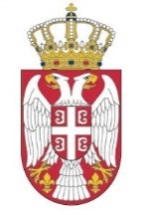 РепубликаСрбијаМИНИСТАРСТВО ПРОСВЕТЕ,НАУКЕ И ТЕХНОЛОШКОГ РАЗВОЈАБрој: 610-00-01395/2021-07Датум: 22.12.2021. годинеБ е о г р а дНемањина 22-26КАЛЕНДАРТАКМИЧЕЊА И СМОТРИ УЧЕНИКА ОСНОВНИХ ШКОЛАЗА ШКОЛСКУ 2021/2022.ГОДИНУ	На основу Стручног упутства о организовању такмичења и смотри ученика основне и средње школе (у даљем тексту Стручно упутство), Министарство просвете, науке и технолошког развоја доноси Календар такмичења и смотри основних школа за школску 2021/2022. годину. 	Организатори појединих такмичења и смотри дужни су да своја посебна документа, која се односе на организацију такмичења и смотри, ускладе са наведеним упутством. Приликомусклађивањадокумената, неопходнојепрецизиратиследећепојединости:натакмичењу/смотримогуучествоватисвиредовниученициосновнихшкола;за свакинареднинивотакмичења/смотреодређујусеученицинаосновупостигнутихрезултата и ранг-листесапретходногнивоатакмичења/смотре, а у складу с пропозицијама;рангирањеученика за одређенинивотакмичења/смотревршисеискључивонаосновупостигнутогбројабодова, у складусаСтручнимупутством и правилникомодређеневрстетакмичења/смотре;уколиковишеученикапостигнеистибројбодова, свиученицизаузимајуистоместо и свиимајуистиранг.	Организатори такмичења и смотри дужни су да благовремено прецизирају и друге елементе битне за спровођење такмичења/смотре, а који проистичу из Стручног упутства – избор домаћина такмичења/смотре, прецизирање његових обавеза, систем награђивања ученика и наставника, менторски рад (уколико је неопходан или предвиђен), потписивање диплома, регулисање финансијских питања, стручна помоћ учесницима такмичења и смoтри.ТАКМИЧЕЊА УЧЕНИКА ОСНОВНИХ ШКОЛАЗА ШКОЛСКУ 2021/2022.ГОДИНУСМОТРЕ УЧЕНИКА ОСНОВНИХ ШКОЛАЗА ШКОЛСКУ 2021/2022.ГОДИНУIОД ШКОЛСКОГ ДО РЕПУБЛИЧКОГ НИВОАПРЕДМЕТ ТАКМИЧЕЊАОРГАНИЗАТОРНАЗИВ ТАКМИЧЕЊАНИВОИ ТАКМИЧЕЊАКАЛЕНДАР ОДРЖАВАЊА ТАКМИЧЕЊАСРПСКИ ЈЕЗИКДруштво за српски језик и књижевностСрбијеТакмичењеиз српскогјезикаијезичкекултурешколскидо краја јануара 2022.СРПСКИ ЈЕЗИКДруштво за српски језик и књижевностСрбијеТакмичењеиз српскогјезикаијезичкекултуреопштински26.2.2022 – 10 часоваСРПСКИ ЈЕЗИКДруштво за српски језик и књижевностСрбијеТакмичењеиз српскогјезикаијезичкекултуреокружни2.4.2022 – 10 часоваСРПСКИ ЈЕЗИКДруштво за српски језик и књижевностСрбијеТакмичењеиз српскогјезикаијезичкекултуререпублички28.5.2022 ‒ 10 часова,OШ „Вукова спомен-школа”, ТршићСРПСКИ ЈЕЗИКДруштво за српски језик и књижевностСрбијеКњижевна олимпијадашколскидо краја јануара 2022.СРПСКИ ЈЕЗИКДруштво за српски језик и књижевностСрбијеКњижевна олимпијадаопштински19.2.2022 – 10 часоваСРПСКИ ЈЕЗИКДруштво за српски језик и књижевностСрбијеКњижевна олимпијадаокружни 19.3.2022 – 10 часоваСРПСКИ ЈЕЗИКДруштво за српски језик и књижевностСрбијеКњижевна олимпијадарепублички14.5.2022– 10 часова, „Карловачка гимназија”,Сремски КарловциСРПСКИ ЈЕЗИК КАО НЕМАТЕРЊИФилозофски факултет Нови Сад ‒ Катедра за српски као нематерњи језикТакмичење у знању српског језика као нематерњег за ученике 7. и 8. разредашколскидо краја фебруара 2022.СРПСКИ ЈЕЗИК КАО НЕМАТЕРЊИФилозофски факултет Нови Сад ‒ Катедра за српски као нематерњи језикТакмичење у знању српског језика као нематерњег за ученике 7. и 8. разредаокружни12.3.2022. СРПСКИ ЈЕЗИК КАО НЕМАТЕРЊИФилозофски факултет Нови Сад ‒ Катедра за српски као нематерњи језикТакмичење у знању српског језика као нематерњег за ученике 7. и 8. разредарепублички8.5.2022.БУГАРСКИ ЈЕЗИКУдружење „Матица Бугара у Србији”Такмичење у знању бугарског језика и језичке културешколскидо 1.3.2022.БУГАРСКИ ЈЕЗИКУдружење „Матица Бугара у Србији”Такмичење у знању бугарског језика и језичке културеокружни2.4.4.2022.БУГАРСКИ ЈЕЗИКУдружење „Матица Бугара у Србији”Такмичење у знању бугарског језика и језичке културерепублички28.5.2022.МАЂАРСКИ ЈЕЗИКФилозофскифакултет Нови Сад ‒ Одсек за хунгарологијуРепубличко такмичење из мађарског језика и језичке културешколскидо краја јануара 2022.МАЂАРСКИ ЈЕЗИКФилозофскифакултет Нови Сад ‒ Одсек за хунгарологијуРепубличко такмичење из мађарског језика и језичке културеопштински26.2.2022. МАЂАРСКИ ЈЕЗИКФилозофскифакултет Нови Сад ‒ Одсек за хунгарологијуРепубличко такмичење из мађарског језика и језичке културеокружни2.4.2022. МАЂАРСКИ ЈЕЗИКФилозофскифакултет Нови Сад ‒ Одсек за хунгарологијуРепубличко такмичење из мађарског језика и језичке културерепублички28.5.2022 ‒ OШ „Сечењи Иштван”, СуботицаРУМУНСКИ ЈЕЗИКФилозофски факултет Нови Сад –Одсек за румунистикуТакмичење из румунског језика и језичке културе школскидо 1.3.2022.РУМУНСКИ ЈЕЗИКФилозофски факултет Нови Сад –Одсек за румунистикуТакмичење из румунског језика и језичке културе међуокружни2.4.2022. РУМУНСКИ ЈЕЗИКФилозофски факултет Нови Сад –Одсек за румунистикуТакмичење из румунског језика и језичке културе републички28.5.2022 ‒ Филозофски факултет у Новом Саду – Одсек за румунистикуРУСИНСКИ ЈЕЗИКДруштво за русински језик, књижевност и културу Републичко такмичење из русинског језика и језичке културешколскидо 1.3. 2022.РУСИНСКИ ЈЕЗИКДруштво за русински језик, књижевност и културу Републичко такмичење из русинског језика и језичке културемеђуокружни2.4.2022.РУСИНСКИ ЈЕЗИКДруштво за русински језик, књижевност и културу Републичко такмичење из русинског језика и језичке културерепублички28.5.2022.СЛОВАЧКИ ЈЕЗИКНационални савет словачке националне мањине;Словакистичко војвођанско друштвоТакмичење у знању словачког језика и језичке културешколскидо 1.3. 2022.СЛОВАЧКИ ЈЕЗИКНационални савет словачке националне мањине;Словакистичко војвођанско друштвоТакмичење у знању словачког језика и језичке културеокружни2.4.2022.СЛОВАЧКИ ЈЕЗИКНационални савет словачке националне мањине;Словакистичко војвођанско друштвоТакмичење у знању словачког језика и језичке културерепублички28.5.2022.ХРВАТСКИ ЈЕЗИКНационални савет хрватске националне мањинеТакмичење у знању хрватског језика и језичке културешколскидо 1.3. 2022.ХРВАТСКИ ЈЕЗИКНационални савет хрватске националне мањинеТакмичење у знању хрватског језика и језичке културеопштински2.4.2022.ХРВАТСКИ ЈЕЗИКНационални савет хрватске националне мањинеТакмичење у знању хрватског језика и језичке културерепублички28.5.2022. БОСАНСКИ ЈЕЗИКНационални савет босанске националне мањинеТакмичење из босанског језикашколскидо 1.3. 2022.БОСАНСКИ ЈЕЗИКНационални савет босанске националне мањинеТакмичење из босанског језикаокружни2.4.2022.БОСАНСКИ ЈЕЗИКНационални савет босанске националне мањинеТакмичење из босанског језикарепублички28.5.2022.СТРАНИ ЈЕЗИКДруштво за стране језике и књижевностиСрбијеТакмичење у знању страних језика:а) енглески; б) руски; в) немачки;г) француски; д)италијански; ђ) шпанскишколскидо 14.2.2022.СТРАНИ ЈЕЗИКДруштво за стране језике и књижевностиСрбијеТакмичење у знању страних језика:а) енглески; б) руски; в) немачки;г) француски; д)италијански; ђ) шпанскиопштински5.3.2022 ‒10 часова (енглески језик);6.3.2022 ‒ 10 часова (руски, немачки, француски, италијански и шпански језик)СТРАНИ ЈЕЗИКДруштво за стране језике и књижевностиСрбијеТакмичење у знању страних језика:а) енглески; б) руски; в) немачки;г) француски; д)италијански; ђ) шпанскиокружни9.4.2022 ‒ 10 часова (енглески језик);10.4.2022 ‒ 10 часова (руски, немачки, француски, италијански и шпански језик)СТРАНИ ЈЕЗИКДруштво за стране језике и књижевностиСрбијеТакмичење у знању страних језика:а) енглески; б) руски; в) немачки;г) француски; д)италијански; ђ) шпанскирепублички21.5.2022 ‒ 10 часова (енглески језик);22.5.2022 ‒10 часова  (руски, немачки, француски, италијански и шпански језик)ИСТОРИЈАДруштво историчара Србије „Стојан Новаковић”, БеоградТакмичење у познавању опште и националне историјеопштински20.3.2022 ‒10 часоваИСТОРИЈАДруштво историчара Србије „Стојан Новаковић”, БеоградТакмичење у познавању опште и националне историјеокружни10.4.2022 ‒10 часоваИСТОРИЈАДруштво историчара Србије „Стојан Новаковић”, БеоградТакмичење у познавању опште и националне историјерепублички15.5.2022 ‒ 11 часоваГЕОГРАФИЈАСрпскогеографскодруштвоТакмичење у познавањуопште и националнегеографијеопштински19.3.2022. ГЕОГРАФИЈАСрпскогеографскодруштвоТакмичење у познавањуопште и националнегеографијеокружни7.5.2022.ГЕОГРАФИЈАСрпскогеографскодруштвоТакмичење у познавањуопште и националнегеографијерепублички29.5.2022.МАТЕМАТИКАДруштво математичара СрбијеДржавно такмичењеученикаосновнихшколаизматематикешколски3.12.2022.МАТЕМАТИКАДруштво математичара СрбијеДржавно такмичењеученикаосновнихшколаизматематикеопштински20.2.2022.МАТЕМАТИКАДруштво математичара СрбијеДржавно такмичењеученикаосновнихшколаизматематикеокружни12.3.2022. МАТЕМАТИКАДруштво математичара СрбијеДржавно такмичењеученикаосновнихшколаизматематикерепублички14.5.2022. МАТЕМАТИКАДруштво математичара СрбијеСрпска математичка олимпијадарепублички21.5.2022.МАТЕМАТИКАМатематичкодруштво „Архимедес”„Математичкитурнир”–МатематичкаолимпијадаосновнихшколаРепублике Србије (екипно првенство основних школа Републике Србије у математици), 47. годинарепублички21.5.2022 ‒БеоградМАТЕМАТИКАМатематичкодруштво „Архимедес”„Мислиша”(I‒VIII разред)основни ниво (окружни)10.3.2022. (у школама)МАТЕМАТИКАМатематичкодруштво „Архимедес”„Мислиша”(I‒VIII разред)републичко финале8.5.2022‒БеоградМАТЕМАТИКАМатематичкодруштво „Архимедес”Дописна математичка олимпијада(V‒VIII разред)1. ниво: квалификациони(општински)до 20.9.2021. (дописно)МАТЕМАТИКАМатематичкодруштво „Архимедес”Дописна математичка олимпијада(V‒VIII разред)2. ниво: основни (окружни)до 20.10.2021. (дописно)МАТЕМАТИКАМатематичкодруштво „Архимедес”Дописна математичка олимпијада(V‒VIII разред)3. ниво: републичко финале 21.11.2021 ‒у Београду(писмено и усмено)МАТЕМАТИКАМатематичкодруштво „Архимедес”Математичка интернет олимпијада(IV‒VIII разред)(11. година)Три нивоа:1) квалификациони ‒ општински ниво (7 задатака); 2) основни ‒ окружни (5 задатака);3) републичко финале (12 задатака)квалификациони: септембар‒октобар 2021. основни: октобар–новембар 2021. републичко финале: 28.11.2021. и 5. и 12.12.2021. године Београд: (3термина ‒ узастопне недеље), писмено и усменоФИЗИКАДруштво физичара Србије;Физички факултет, БеоградТакмичење ученика основних школа из физикешколскидо 2.2.2022.ФИЗИКАДруштво физичара Србије;Физички факултет, БеоградТакмичење ученика основних школа из физикеопштински5.2.2022.ФИЗИКАДруштво физичара Србије;Физички факултет, БеоградТакмичење ученика основних школа из физикеокружни5.3.2022.ФИЗИКАДруштво физичара Србије;Физички факултет, БеоградТакмичење ученика основних школа из физикерепублички9‒10.4.2022.ФИЗИКАДруштво физичара Србије;Физички факултет, БеоградСрпска физичка олимпијадарепублички 11‒12.5.2022 ‒ Физички факултет Универзитета у БеоградуХЕМИЈАСрпскохемијскодруштвоТакмичењеизхемијешколскидо 26.2.2022. ХЕМИЈАСрпскохемијскодруштвоТакмичењеизхемијеопштински6.3.2022.ХЕМИЈАСрпскохемијскодруштвоТакмичењеизхемијеокружни2.4.2022.ХЕМИЈАСрпскохемијскодруштвоТакмичењеизхемијерепублички20‒22.5.2022. БИОЛОГИЈАСрпскобиолошкодруштвоТакмичењеизбиологијешколскидо 13.3.2022.БИОЛОГИЈАСрпскобиолошкодруштвоТакмичењеизбиологијеопштински2.4.2022 – 13 часоваБИОЛОГИЈАСрпскобиолошкодруштвоТакмичењеизбиологијеокружни7.5.2022 – 13 часоваБИОЛОГИЈАСрпскобиолошкодруштвоТакмичењеизбиологијерепублички28.5.2022– 12 часова,Биолошки факултет Универзитета у Београду, Студентски трг 3МУЗИЧКА КУЛТУРАУдружење музичких и балетских педагога Србије29. Републичко такмичење из солфеђа и теорије музикерепубличкиновембар, децембар 2021 ‒БеоградМУЗИЧКА КУЛТУРАУдружење музичких и балетских педагога Србије27. Републичко такмичење камерне музике, соло певања и инструменталиста републичкиаприл 2022 ‒ БеоградМУЗИЧКА КУЛТУРАЗаједница музичких и балетских школа СрбијеРепубличко такмичење ученика музичких и балетских школа Србије (клавир, клавирски дуо, флаута, обоа,кларинет, саксофон, фагот, труба, тромбон, туба, хорна, соло певање, традиционално певање, традиционално свирање и камерна музика).републички1–15.4.2022. ТЕХНИКА И ТЕХНОЛОГИЈАДруштво педагога техничке културе Србије, ШабацТакмичење из технике и технологије за основне школешколскидо  краја фебруара 2022.ТЕХНИКА И ТЕХНОЛОГИЈАДруштво педагога техничке културе Србије, ШабацТакмичење из технике и технологије за основне школеопштински 11.3.2022.ТЕХНИКА И ТЕХНОЛОГИЈАДруштво педагога техничке културе Србије, ШабацТакмичење из технике и технологије за основне школеокружни10.4.2022. ТЕХНИКА И ТЕХНОЛОГИЈАДруштво педагога техничке културе Србије, ШабацТакмичење из технике и технологије за основне школерепублички13‒14.5.2022. ТЕХНИКА И ТЕХНОЛОГИЈАДруштво педагога техничке културе Србије, ШабацТакмичење ученика из роботике и интерфејс технологија „РОБО-ИНТ Инвент”општински8.5.2022.ТЕХНИКА И ТЕХНОЛОГИЈАДруштво педагога техничке културе Србије, ШабацТакмичење ученика из роботике и интерфејс технологија „РОБО-ИНТ Инвент”окружни28.5.2022.ТЕХНИКА И ТЕХНОЛОГИЈАДруштво педагога техничке културе Србије, ШабацТакмичење ученика из роботике и интерфејс технологија „РОБО-ИНТ Инвент”републички 11.6.2022.ТЕХНИКА И ТЕХНОЛОГИЈААуто-мото савез Србије и Друштво наставника техничког образовања СрбијеШта знаш о саобраћајушколскидо 31.3.2022.ТЕХНИКА И ТЕХНОЛОГИЈААуто-мото савез Србије и Друштво наставника техничког образовања СрбијеШта знаш о саобраћајуопштински8.4.2022.ТЕХНИКА И ТЕХНОЛОГИЈААуто-мото савез Србије и Друштво наставника техничког образовања СрбијеШта знаш о саобраћајуокружни7.5.2022.ТЕХНИКА И ТЕХНОЛОГИЈААуто-мото савез Србије и Друштво наставника техничког образовања СрбијеШта знаш о саобраћајурепублички27‒28.5.2022.ИНФОРМАТИКА И РАЧУНАРСТВО Друштво математичара Србије, БеоградДржавно такмичење ученика основних школа из рачунарстваКвалификације за окружно такмичењедо краја јануара 2022. ( Први део: 20.11.2021. године у 10 часова; други део: 11.12.2021. у 10 часова; трећи део: 23.1.2022. у 10 часова - преко портала „Петља” .)ИНФОРМАТИКА И РАЧУНАРСТВО Друштво математичара Србије, БеоградДржавно такмичење ученика основних школа из рачунарстваокружни19.2.2022 ‒ 10 часоваИНФОРМАТИКА И РАЧУНАРСТВО Друштво математичара Србије, БеоградДржавно такмичење ученика основних школа из рачунарстварепублички19.3.2022 ‒ 10 часоваИНФОРМАТИКА И РАЧУНАРСТВО Друштво математичара Србије, БеоградСрпска информатичка олимпијадарепублички7‒8.5.2022 ‒ 12 часоваИНФОРМАТИКА И РАЧУНАРСТВО „Информационе технологије – Удружење професора Србије”Такмичење из информатичке и рачунарске писмености „Дабар”за ученике основних школашколски22‒26.11.2021. (за ученике од 1. до 4. разреда основне школе);ИНФОРМАТИКА И РАЧУНАРСТВО „Информационе технологије – Удружење професора Србије”Такмичење из информатичке и рачунарске писмености „Дабар”за ученике основних школашколски15‒19.11.2021.(за ученике од 5. до 8. разреда основне школе); ИНФОРМАТИКА И РАЧУНАРСТВО „Информационе технологије – Удружење професора Србије”Такмичење из информатичке и рачунарске писмености „Дабар”за ученике основних школарепублички 18.12.2021. (за ученике од 5. до 8. разреда основне школе) ‒ ОШ „Драгомир Марковић”, КрушевацФИЗИЧКО ВАСПИТАЊЕСавез за школски спорт СрбијеСтони тенисшколскиУ складу са епидемиолошком ситуацијомФИЗИЧКО ВАСПИТАЊЕСавез за школски спорт СрбијеСтони тенисопштинскиУ складу са епидемиолошком ситуацијомФИЗИЧКО ВАСПИТАЊЕСавез за школски спорт СрбијеСтони тенисокружнидо 30.10. 2021.ФИЗИЧКО ВАСПИТАЊЕСавез за школски спорт СрбијеСтони тенисмеђуокружнинемаФИЗИЧКО ВАСПИТАЊЕСавез за школски спорт СрбијеСтони тенисрепублички16‒17.12.2021 ‒СокобањаФИЗИЧКО ВАСПИТАЊЕСавез за школски спорт СрбијеПливањешколскиУ складу са епидемиолошком ситуацијомФИЗИЧКО ВАСПИТАЊЕСавез за школски спорт СрбијеПливањеопштинскиУ складу са епидемиолошком ситуацијомФИЗИЧКО ВАСПИТАЊЕСавез за школски спорт СрбијеПливањеокружниУ складу са епидемиолошком ситуацијомФИЗИЧКО ВАСПИТАЊЕСавез за школски спорт СрбијеПливањемеђуокружниУ складу са епидемиолошком ситуацијомФИЗИЧКО ВАСПИТАЊЕСавез за школски спорт СрбијеПливањерепублички 21‒25.2.2022‒ Београд ФИЗИЧКО ВАСПИТАЊЕСавез за школски спорт СрбијеКаратеопштинскиУ складу са епидемиолошком ситуацијомФИЗИЧКО ВАСПИТАЊЕСавез за школски спорт СрбијеКаратеокружниУ складу са епидемиолошком ситуацијомФИЗИЧКО ВАСПИТАЊЕСавез за школски спорт СрбијеКаратемеђуокружниУ складу са епидемиолошком ситуацијомФИЗИЧКО ВАСПИТАЊЕСавез за школски спорт СрбијеКаратерепублички 26.3.2022. ФИЗИЧКО ВАСПИТАЊЕСавез за школски спорт СрбијеРукометшколскиУ складу са епидемиолошком ситуацијомФИЗИЧКО ВАСПИТАЊЕСавез за школски спорт СрбијеРукометопштинскиУ складу са епидемиолошком ситуацијомФИЗИЧКО ВАСПИТАЊЕСавез за школски спорт СрбијеРукометокружниУ складу са епидемиолошком ситуацијомФИЗИЧКО ВАСПИТАЊЕСавез за школски спорт СрбијеРукометмеђуокружнидо 15.4.2022.ФИЗИЧКО ВАСПИТАЊЕСавез за школски спорт СрбијеРукометрепублички – Олимпијске игре23‒27.5.2022 ‒ КараташФИЗИЧКО ВАСПИТАЊЕСавез за школски спорт СрбијеОдбојкашколскиУ складу са епидемиолошком ситуацијомФИЗИЧКО ВАСПИТАЊЕСавез за школски спорт СрбијеОдбојкаопштинскиУ складу са епидемиолошком ситуацијомФИЗИЧКО ВАСПИТАЊЕСавез за школски спорт СрбијеОдбојкаокружниУ складу са епидемиолошком ситуацијомФИЗИЧКО ВАСПИТАЊЕСавез за школски спорт СрбијеОдбојкамеђуокружнидо 5.3.2022. ФИЗИЧКО ВАСПИТАЊЕСавез за школски спорт СрбијеОдбојкарепублички 14‒18.3.2022. ФИЗИЧКО ВАСПИТАЊЕСавез за школски спорт СрбијеСтрељаштвошколскиу складу са епидемиолошком ситуацијомФИЗИЧКО ВАСПИТАЊЕСавез за школски спорт СрбијеСтрељаштвоопштинскиу складу са епидемиолошком ситуацијомФИЗИЧКО ВАСПИТАЊЕСавез за школски спорт СрбијеСтрељаштвоокружнидо 30.10.2021.ФИЗИЧКО ВАСПИТАЊЕСавез за школски спорт СрбијеСтрељаштвомеђуокружнинемаФИЗИЧКО ВАСПИТАЊЕСавез за школски спорт СрбијеСтрељаштворепублички 20.12.2021 ‒ ВаљевоФИЗИЧКО ВАСПИТАЊЕСавез за школски спорт СрбијеГимнастикашколскиу складу са епидемиолошком ситуацијомФИЗИЧКО ВАСПИТАЊЕСавез за школски спорт СрбијеГимнастикаопштинскиу складу са епидемиолошком ситуацијомФИЗИЧКО ВАСПИТАЊЕСавез за школски спорт СрбијеГимнастикаокружниу складу са епидемиолошком ситуацијомФИЗИЧКО ВАСПИТАЊЕСавез за школски спорт СрбијеГимнастикамеђуокружнидо 28.2.2022. ФИЗИЧКО ВАСПИТАЊЕСавез за школски спорт СрбијеГимнастикарепублички 14‒18.3.2022 ‒КостолацФИЗИЧКО ВАСПИТАЊЕСавез за школски спорт СрбијеКошаркашколскиУ складу са епидемиолошком ситуацијомФИЗИЧКО ВАСПИТАЊЕСавез за школски спорт СрбијеКошаркаопштинскиУ складу са епидемиолошком ситуацијомФИЗИЧКО ВАСПИТАЊЕСавез за школски спорт СрбијеКошаркаокружниУ складу са епидемиолошком ситуацијомФИЗИЧКО ВАСПИТАЊЕСавез за школски спорт СрбијеКошаркамеђуокружнидо 1.3.2022.ФИЗИЧКО ВАСПИТАЊЕСавез за школски спорт СрбијеКошаркарепублички7‒11.3.2022 ‒КараташФИЗИЧКО ВАСПИТАЊЕСавез за школски спорт СрбијеМали фудбал (футсал)школскиУ складу са епидемиолошком ситуацијомФИЗИЧКО ВАСПИТАЊЕСавез за школски спорт СрбијеМали фудбал (футсал)општинскиУ складу са епидемиолошком ситуацијомФИЗИЧКО ВАСПИТАЊЕСавез за школски спорт СрбијеМали фудбал (футсал)окружниУ складу са епидемиолошком ситуацијомФИЗИЧКО ВАСПИТАЊЕСавез за школски спорт СрбијеМали фудбал (футсал)међуокружнидо 15.4.2022.ФИЗИЧКО ВАСПИТАЊЕСавез за школски спорт СрбијеМали фудбал (футсал)републички 9‒13.5.2022. ФИЗИЧКО ВАСПИТАЊЕСавез за школски спорт СрбијеАтлетикашколскиУ складу са епидемиолошком ситуацијомФИЗИЧКО ВАСПИТАЊЕСавез за школски спорт СрбијеАтлетикаопштинскиУ складу са епидемиолошком ситуацијомФИЗИЧКО ВАСПИТАЊЕСавез за школски спорт СрбијеАтлетикаокружниУ складу са епидемиолошком ситуацијомФИЗИЧКО ВАСПИТАЊЕСавез за школски спорт СрбијеАтлетикамеђуокружнидо 16.4.2022.ФИЗИЧКО ВАСПИТАЊЕСавез за школски спорт СрбијеАтлетикарепублички 16‒20.5.2022. ФИЗИЧКО ВАСПИТАЊЕСавез за школски спорт СрбијеМале олимпијске игре (за ученике и ученице од првог до трећег разреда основне школе)школскиУ складу са епидемиолошком ситуацијом.ФИЗИЧКО ВАСПИТАЊЕСавез за школски спорт СрбијеМале олимпијске игре (за ученике и ученице од првог до трећег разреда основне школе)општинскиУ складу са епидемиолошком ситуацијом.ФИЗИЧКО ВАСПИТАЊЕСавез за школски спорт СрбијеМале олимпијске игре (за ученике и ученице од првог до трећег разреда основне школе)окружниУ складу са епидемиолошком ситуацијом.ФИЗИЧКО ВАСПИТАЊЕСавез за школски спорт СрбијеМале олимпијске игре (за ученике и ученице од првог до трећег разреда основне школе)међуокружнидо 21.5.2022.ФИЗИЧКО ВАСПИТАЊЕСавез за школски спорт СрбијеМале олимпијске игре (за ученике и ученице од првог до трећег разреда основне школе)републички 6‒10.6.2022. ФИЗИЧКО ВАСПИТАЊЕСавез за школски спорт СрбијеЏудошколскиУ складу са епидемиолошком ситуацијомФИЗИЧКО ВАСПИТАЊЕСавез за школски спорт СрбијеЏудоопштинскиУ складу са епидемиолошком ситуацијомФИЗИЧКО ВАСПИТАЊЕСавез за школски спорт СрбијеЏудоокружниУ складу са епидемиолошком ситуацијомФИЗИЧКО ВАСПИТАЊЕСавез за школски спорт СрбијеЏудомеђуокружниУ складу са епидемиолошком ситуацијомФИЗИЧКО ВАСПИТАЊЕСавез за школски спорт СрбијеЏудорепублички 18‒24.4.2022. ФИЗИЧКО ВАСПИТАЊЕСавез за школски спорт СрбијеОријентирингшколскиУ складу са епидемиолошком ситуацијомФИЗИЧКО ВАСПИТАЊЕСавез за школски спорт СрбијеОријентирингопштинскиУ складу са епидемиолошком ситуацијомФИЗИЧКО ВАСПИТАЊЕСавез за школски спорт СрбијеОријентирингокружниУ складу са епидемиолошком ситуацијомФИЗИЧКО ВАСПИТАЊЕСавез за школски спорт СрбијеОријентирингмеђуокружниУ складу са епидемиолошком ситуацијомФИЗИЧКО ВАСПИТАЊЕСавез за школски спорт СрбијеОријентирингрепубличкидо 31.5.2022. ШАХШаховски савез СрбијеТакмичење ученика основних школа у шаху школскидо 31.1.2022. ШАХШаховски савез СрбијеТакмичење ученика основних школа у шаху општински19.2.2022 – појединачно20.2.2022 ‒ екипноШАХШаховски савез СрбијеТакмичење ученика основних школа у шаху окружни19.3.2022 ‒ појединачно20.3.2022‒ екипноШАХШаховски савез СрбијеТакмичење ученика основних школа у шаху републички9.4.2022 ‒ појединачно10.4.2022 ‒ екипноТАКМИЧЕЊЕУЧЕНИКАСАСМЕТЊАМАУРАЗВОЈУИИНВАЛИДИТЕТОМЗаједница школа за образовање ученика са сметњама у развоју и инвалидитетом Републике СрбијеРепубличко такмичење основних школа за образовање ученика са сметњама у развоју и инвалидитетом у атлетициокружниатлетика:IV‒V недеља априла 2022.ТАКМИЧЕЊЕУЧЕНИКАСАСМЕТЊАМАУРАЗВОЈУИИНВАЛИДИТЕТОМЗаједница школа за образовање ученика са сметњама у развоју и инвалидитетом Републике СрбијеРепубличко такмичење основних школа за образовање ученика са сметњама у развоју и инвалидитетом у атлетицирепублички13.5.2022 ‒ Сремска МитровицаТАКМИЧЕЊЕУЧЕНИКАСАСМЕТЊАМАУРАЗВОЈУИИНВАЛИДИТЕТОМЗаједница школа за образовање ученика са сметњама у развоју и инвалидитетом Републике СрбијеРепубличко такмичење основних школа за образовање ученика са сметњама у развоју и инвалидитетом у шаху и стоном тенисуокружнишах: III‒IV недеља априла 2022.стони тенис: II‒III недеља априла 2022.ТАКМИЧЕЊЕУЧЕНИКАСАСМЕТЊАМАУРАЗВОЈУИИНВАЛИДИТЕТОМЗаједница школа за образовање ученика са сметњама у развоју и инвалидитетом Републике СрбијеРепубличко такмичење основних школа за образовање ученика са сметњама у развоју и инвалидитетом у шаху и стоном тенисурепублички20.5.2022 ‒Специјална школа „Херој Пинки”, Бачка ПаланкаТАКМИЧЕЊЕУЧЕНИКАСАСМЕТЊАМАУРАЗВОЈУИИНВАЛИДИТЕТОМЗаједница школа за образовање ученика са сметњама у развоју и инвалидитетом Републике СрбијеРепубличко такмичење основних школа за образовање ученика са сметњама у развоју и инвалидитетом у кошарциокружникошарка: II‒III недеља априла 2022.ТАКМИЧЕЊЕУЧЕНИКАСАСМЕТЊАМАУРАЗВОЈУИИНВАЛИДИТЕТОМЗаједница школа за образовање ученика са сметњама у развоју и инвалидитетом Републике СрбијеРепубличко такмичење основних школа за образовање ученика са сметњама у развоју и инвалидитетом у кошарцирепублички27.5.2022 ‒ БеоградУЧЕНИЧКЕ ЗАДРУГЕ СРБИЈЕСавезученичкихзадруга Србије45. Републичко такмичење младих задругара орача ученика основних школа Србијерепубличкипочетак октобра 2021.ВЕРСКА НАСТАВАПросветни одбор Епархије шумадијске Квизирација за све(такмичење за ученике петог, шестог, седмог и осмог разреда основне школе )школскидо 26.2.2022.ВЕРСКА НАСТАВАПросветни одбор Епархије шумадијске Квизирација за све(такмичење за ученике петог, шестог, седмог и осмог разреда основне школе )општински5.3.2022.ВЕРСКА НАСТАВАПросветни одбор Епархије шумадијске Квизирација за све(такмичење за ученике петог, шестог, седмог и осмог разреда основне школе )окружни9.4.2022.ВЕРСКА НАСТАВАПросветни одбор Епархије шумадијске Квизирација за све(такмичење за ученике петог, шестог, седмог и осмог разреда основне школе )републички14.5.2022.IIМЕЂУНАРОДНИ НИВОПРЕДМЕТ ТАКМИЧЕЊАОРГАНИЗАТОРНАЗИВ ТАКМИЧЕЊАНИВОИ ТАКМИЧЕЊАКАЛЕНДАР ОДРЖАВАЊА ТАКМИЧЕЊАСТРАНИ ЈЕЗИКСлавистичко друштво Србије;Гимназија „Јован Јовановић Змај”Нови Сад;Нафтна индустрија Србије9. НИС олимпијада из руског језика за ученике седмих и осмих разреда основних школа из Републике Србије, Републике Српске и Црне ГоремеђународниПријава ученика за такмичење од стране наставника – ментора: март‒април 2022. Први круг Олимпијаде у школама (квалификациони): 11.4. 2022. Други круг Олимпијаде: (финални): 29. 5.2022, зграда НИС-а и Гимназија „Јован Јовановић Змај”, Нови Сад.Напомена: могуће је да Олимпијада буде у целости одржана у онлајнформату – уколико то буде неопходно због епидемиолошке ситуације.)МАТЕМАТИКАДруштво математичара СрбијеЈуниорска балканска математичка олимпијадамеђународнијун 2022РАЧУНАРСТВО И ИНФОРМАТИКАДруштво математичара СрбијеЈуниорска балканска информатичка олимпијадамеђународниКипар, 2022. РАЧУНАРСТВО И ИНФОРМАТИКАДруштво математичара СрбијеЕвропска јуниорска информатичка олимпијадамеђународни2022. ФИЗИКАДруштво физичара Србије;Физички факултет БеоградМеђународна јуниорска научна олимпијадамеђународни3‒12.12.2022.  (Украјина)МУЗИЧКА КУЛТУРАУдружење музичких и балетских педагога Србије27. Међународно такмичење младих музичара у нашој земљи „Петар Коњовић”међународни5–12.5.2022 ‒ Београд , Нови СадМУЗИЧКА КУЛТУРАУдружење музичких и балетских педагога Србије8.Међународно такмичење ударачких инструменатамеђународнимај 2022 ‒ МШ „Станковић” БеоградМУЗИЧКА КУЛТУРАУдружење музичких и балетских педагога Србије24. Међународно такмичење флаутиста Србије„Тахир Куленовић”међународнифебруар‒март 2022 ‒ Музичка школа „Живорад Грбић”,Ваљево МУЗИЧКА КУЛТУРАУдружење музичких и балетских педагога Србије8. Међународно такмичење из солфеђамеђународнимај 2022 ‒ БеоградМУЗИЧКА КУЛТУРАУдружење музичких и балетских педагога Србије8.Међународно такмичење словенске музике (за ученике основних музичких школа)међународниаприл 2022 ‒ МШ „Војислав Вучковић”; МШ „Коста Манојловић” и „Руски дом”, БеоградМУЗИЧКА КУЛТУРАМузичка школа „Даворин Јенко” БеоградТакмичење младих музичара у нашој земљи „Даворин Јенко”међународниклавир и клавирски дуo:18‒23.3.2022 ‒ Музичка школа „Даворин Јенко”, Београд; дувачки инструменти соло:9‒17.12.2022 ‒ Музичка школа „Даворин Јенко”, БеоградФИЗИЧКОВАСПИТАЊЕСавез за школски спорт СрбијеСветско школско  првенство у кошарци за ученике и ученице (2007/2008/2009) ‒ Задар, ХрватскашколскиУ складу са епидемиолошком ситуацијомФИЗИЧКОВАСПИТАЊЕСавез за школски спорт СрбијеСветско школско  првенство у кошарци за ученике и ученице (2007/2008/2009) ‒ Задар, ХрватскаопштинскиУ складу са епидемиолошком ситуацијомФИЗИЧКОВАСПИТАЊЕСавез за школски спорт СрбијеСветско школско  првенство у кошарци за ученике и ученице (2007/2008/2009) ‒ Задар, ХрватскаокружниУ складу са епидемиолошком ситуацијомФИЗИЧКОВАСПИТАЊЕСавез за школски спорт СрбијеСветско школско  првенство у кошарци за ученике и ученице (2007/2008/2009) ‒ Задар, ХрватскамеђуокружниУ складу са епидемиолошком ситуацијомФИЗИЧКОВАСПИТАЊЕСавез за школски спорт СрбијеСветско школско  првенство у кошарци за ученике и ученице (2007/2008/2009) ‒ Задар, Хрватскарепублички7‒11.3.2022. ФИЗИЧКОВАСПИТАЊЕСавез за школски спорт СрбијеСветско школско  првенство у кошарци за ученике и ученице (2007/2008/2009) ‒ Задар, Хрватскамеђународнијун 2022 ‒ Задар, ХрватскаОД ШКОЛСКОГ ДО MEЂУНАРОДНОГ НИВОАПРЕДМЕТ СМОТРЕОРГАНИЗАТОРНАЗИВ СМОТРЕНАЗИВ СМОТРЕНИВОИ СМОТРЕКАЛЕНДАР ОДРЖАВАЊА 
СМОТРЕСРПСКИ ЈЕЗИКДруштво за српски језик и књижевност СрбијеЛитерарне секције основних школаЛитерарне секције основних школашколскиУтврђивање квалитета, достављање документације до 15.11.2022.СРПСКИ ЈЕЗИКДруштво за српски језик и књижевност СрбијеЛитерарне секције основних школаЛитерарне секције основних школарепубличкиИзбор најуспешнијих секција на Зимском семинару у Београду 2023.СРПСКИ ЈЕЗИКДруштво за српски језик и књижевност СрбијеЛингвистичке секције основних школаЛингвистичке секције основних школашколскиУтврђивање квалитета, достављање документације до 15.11.2022.СРПСКИ ЈЕЗИКДруштво за српски језик и књижевност СрбијеЛингвистичке секције основних школаЛингвистичке секције основних школарепубличкиИзбор најуспешнијих секција на Зимском семинару у Београду 2023.СРПСКИ ЈЕЗИКУдружење „Дани ћирилице” Дечји сабор „Дани ћирилице”Дечји сабор „Дани ћирилице”републички21.5.2022 ‒ОШ „Бора Радић” БаваништеСРПСКИ ЈЕЗИКОШ „Вожд Карађорђе”, Алексинац;УГ „Читалићи”, Алексинац;Друштво школских библиотекара Србије, Београд;Библиотека „Вук Караџић”, АлексинацМеђународна смотра читалаштва „Читалићи 2022”Међународна смотра читалаштва „Читалићи 2022”школскидецембар 2021‒ јануар и фебруар 2022.СРПСКИ ЈЕЗИКОШ „Вожд Карађорђе”, Алексинац;УГ „Читалићи”, Алексинац;Друштво школских библиотекара Србије, Београд;Библиотека „Вук Караџић”, АлексинацМеђународна смотра читалаштва „Читалићи 2022”Међународна смотра читалаштва „Читалићи 2022”општински17.3.2022. Рок за достављање радова по конкурсу 8.4.2022.СРПСКИ ЈЕЗИКОШ „Вожд Карађорђе”, Алексинац;УГ „Читалићи”, Алексинац;Друштво школских библиотекара Србије, Београд;Библиотека „Вук Караџић”, АлексинацМеђународна смотра читалаштва „Читалићи 2022”Међународна смотра читалаштва „Читалићи 2022”републички28.5.2022 ‒ОШ „Вожд Карађорђе”,АлексинацСРПСКИ ЈЕЗИКОШ „Вожд Карађорђе”, Алексинац;УГ „Читалићи”, Алексинац;Друштво школских библиотекара Србије, Београд;Библиотека „Вук Караџић”, АлексинацМеђународна смотра читалаштва „Читалићи 2022”Међународна смотра читалаштва „Читалићи 2022”међународни29.5.2022 ‒ ОШ „Вожд Карађорђе”, АлексинацСРПСКИ ЈЕЗИКСавез аматера Србије;Центар за културу Ваљево52. смотра рецитатора Србије52. смотра рецитатора Србијешколскидо 11.3.2022.СРПСКИ ЈЕЗИКСавез аматера Србије;Центар за културу Ваљево52. смотра рецитатора Србије52. смотра рецитатора Србијеопштинскидо 31.3.2022.СРПСКИ ЈЕЗИКСавез аматера Србије;Центар за културу Ваљево52. смотра рецитатора Србије52. смотра рецитатора Србијеокружнидо 8.4.2022.СРПСКИ ЈЕЗИКСавез аматера Србије;Центар за културу Ваљево52. смотра рецитатора Србије52. смотра рецитатора Србијепокрајинскидо 22.4.2022.СРПСКИ ЈЕЗИКСавез аматера Србије;Центар за културу Ваљево52. смотра рецитатора Србије52. смотра рецитатора Србијерепублички13‒14.5.2022 ‒ ВаљевоМАТЕМАТИКАДруштво математичара СрбијеКенгур без граница – међународна математичка смотраКенгур без граница – међународна математичка смотрашколски17.3.2022 ‒ 10 часова (јединствено време у целој Европи)МАТЕМАТИКАДруштво математичара СрбијеКенгур без граница – међународна математичка смотраКенгур без граница – међународна математичка смотрарепубличкипочетком јуна 2022. МУЗИЧКА КУЛТУРАУдружење музичких и балетских педагога Срби19. финална смотра музичких и балетских талената19. финална смотра музичких и балетских таленатарепубличкиновембар, 2021 ‒ „Карловачка гимназија”, Сремски Карловци МУЗИЧКА КУЛТУРАУдружење музичких и балетских педагога Срби31. Републичка смотра хорова и22. Републичка смотра оркестара основних школа и основних музичких школа Србије 31. Републичка смотра хорова и22. Републичка смотра оркестара основних школа и основних музичких школа Србије републички28‒29.5. 2022. МУЗИЧКА КУЛТУРАДечјикултурницентарБеоград 27. Републичка смотра дечјег музичког стваралаштва „Деца композитори” ‒ ФЕДЕМУС 2021. 27. Републичка смотра дечјег музичког стваралаштва „Деца композитори” ‒ ФЕДЕМУС 2021.школски15.1‒15.3.2022.15.3–30.5.2022.МУЗИЧКА КУЛТУРАДечјикултурницентарБеоград 27. Републичка смотра дечјег музичког стваралаштва „Деца композитори” ‒ ФЕДЕМУС 2021. 27. Републичка смотра дечјег музичког стваралаштва „Деца композитори” ‒ ФЕДЕМУС 2021.окружни15.1‒15.3.2022.15.3–30.5.2022.МУЗИЧКА КУЛТУРАДечјикултурницентарБеоград 27. Републичка смотра дечјег музичког стваралаштва „Деца композитори” ‒ ФЕДЕМУС 2021. 27. Републичка смотра дечјег музичког стваралаштва „Деца композитори” ‒ ФЕДЕМУС 2021.републички30–31. мај 2022 ‒ Дечји културни центар БеоградМУЗИЧКА КУЛТУРАЗаједница музичких и балетских школа СрбијеРепублички фестивал ученика основних музичких и балетских школа Србије Републички фестивал ученика основних музичких и балетских школа Србије републички7‒13.5.2022.ЛИКОВНА КУЛТУРАУдружењеликовнихпедагога СрбијеРепубличка смотра ученичког ликовног стваралаштва за основне школеРепубличка смотра ученичког ликовног стваралаштва за основне школерепубличкиРасписивање конкурса у „Просветном прегледу” за учешће на смотри.Достављање радова: до 30.4.2022.на адресу: Педагошки музеј, УзунМиркова 14, Београд.Избор радова:до 21. маја 2022.Информације о резултатима биће достављене школама до 31.5.2022. Почетком јуна 2022. године организовање изложби одабраних радова ученика у галерији Педагошког музеја.ЛИКОВНА КУЛТУРАЦентар за ликовно васпитање деце и омладине Војводине, Нови Сад63. смотра ликовних радова ученика основних и средњих школа Србије (тема: „Сцена, маска, костим, лутка”)63. смотра ликовних радова ученика основних и средњих школа Србије (тема: „Сцена, маска, костим, лутка”)школскидо краја априла 2022.ЛИКОВНА КУЛТУРАЦентар за ликовно васпитање деце и омладине Војводине, Нови Сад63. смотра ликовних радова ученика основних и средњих школа Србије (тема: „Сцена, маска, костим, лутка”)63. смотра ликовних радова ученика основних и средњих школа Србије (тема: „Сцена, маска, костим, лутка”)републичкипоследња недеља маја 2022. ЛИКОВНА КУЛТУРАЦентар за ликовно васпитање деце и омладине Војводине, Нови Сад67. смотра ликовних радова ученика основних и средњих школа Србије 67. смотра ликовних радова ученика основних и средњих школа Србије школскидо краја октобра 2021.ЛИКОВНА КУЛТУРАЦентар за ликовно васпитање деце и омладине Војводине, Нови Сад67. смотра ликовних радова ученика основних и средњих школа Србије 67. смотра ликовних радова ученика основних и средњих школа Србије републичкидецембар 2021.ЛИКОВНА КУЛТУРАЦентар за ликовно васпитање деце и омладине Војводине, Нови Сад34. смотра ликовних радова ученика основних и средњих школа Србије на тему: Ауторски стрип ученика основних школа Србије34. смотра ликовних радова ученика основних и средњих школа Србије на тему: Ауторски стрип ученика основних школа Србијешколскидо краја октобра 2021.ЛИКОВНА КУЛТУРАЦентар за ликовно васпитање деце и омладине Војводине, Нови Сад34. смотра ликовних радова ученика основних и средњих школа Србије на тему: Ауторски стрип ученика основних школа Србије34. смотра ликовних радова ученика основних и средњих школа Србије на тему: Ауторски стрип ученика основних школа Србијерепубличкидецембар 2021.ЛИКОВНА КУЛТУРАУдружење војвођанских учитеља, Нови Сад9.дани Николе Тесле(ликовно-калиграфско такмичење)9.дани Николе Тесле(ликовно-калиграфско такмичење)расписивање конкурса8.3.2022.ЛИКОВНА КУЛТУРАУдружење војвођанских учитеља, Нови Сад9.дани Николе Тесле(ликовно-калиграфско такмичење)9.дани Николе Тесле(ликовно-калиграфско такмичење)школскијануар‒ 15.4.2022. ЛИКОВНА КУЛТУРАУдружење војвођанских учитеља, Нови Сад9.дани Николе Тесле(ликовно-калиграфско такмичење)9.дани Николе Тесле(ликовно-калиграфско такмичење)републичкиса међународним учешћем28.5 2022.ФИЗИЧКО ВАСПИТАЊЕРТС и Савез атлетских талената Србије„Александар Петровић”Крос РТС-а „Кроз Србију”Крос РТС-а „Кроз Србију”републички13.5.2022.УМЕТНОСТУдружење војвођанских учитеља, Нови Сад28. фестивал луткарства основних школа (ФЛУОШ)28. фестивал луткарства основних школа (ФЛУОШ)школскијануар 2022.УМЕТНОСТУдружење војвођанских учитеља, Нови Сад28. фестивал луткарства основних школа (ФЛУОШ)28. фестивал луткарства основних школа (ФЛУОШ)међуокружниаприл 2022.УМЕТНОСТУдружење војвођанских учитеља, Нови Сад28. фестивал луткарства основних школа (ФЛУОШ)28. фестивал луткарства основних школа (ФЛУОШ)републички21‒22.5.2022.УМЕТНОСТУдружење војвођанских учитеља, Нови Сад28. фестивал луткарства основних школа (ФЛУОШ)28. фестивал луткарства основних школа (ФЛУОШ)међународни21‒22.5.2022.УМЕТНОСТУдружење војвођанских учитеља, Нови Сад; Коло српских сестара Епархије бачке; Oдбор за веронауку Епархије бачке; Центар за ликовно васпитање деце и омладине Војводине30. конкурс„Светосавље и наше доба” (ликовни, литерарни и калиграфски радови ученика oсновних школа из Републике Србије и расејања)30. конкурс„Светосавље и наше доба” (ликовни, литерарни и калиграфски радови ученика oсновних школа из Републике Србије и расејања)расписивање конкурса27.1.2022.УМЕТНОСТУдружење војвођанских учитеља, Нови Сад; Коло српских сестара Епархије бачке; Oдбор за веронауку Епархије бачке; Центар за ликовно васпитање деце и омладине Војводине30. конкурс„Светосавље и наше доба” (ликовни, литерарни и калиграфски радови ученика oсновних школа из Републике Србије и расејања)30. конкурс„Светосавље и наше доба” (ликовни, литерарни и калиграфски радови ученика oсновних школа из Републике Србије и расејања)школскијануар‒март 2022.УМЕТНОСТУдружење војвођанских учитеља, Нови Сад; Коло српских сестара Епархије бачке; Oдбор за веронауку Епархије бачке; Центар за ликовно васпитање деце и омладине Војводине30. конкурс„Светосавље и наше доба” (ликовни, литерарни и калиграфски радови ученика oсновних школа из Републике Србије и расејања)30. конкурс„Светосавље и наше доба” (ликовни, литерарни и калиграфски радови ученика oсновних школа из Републике Србије и расејања)републички са међународним учешћем 14.5.2022. УМЕТНОСТЦентар за развој и примену науке, технологије и информатикеФИЛМић – смотра кратког ђачког филмаФИЛМић – смотра кратког ђачког филмарепубличкиЗавршна смотра биће реализована до краја  јуна 2022. УМЕТНОСТПријатељи деце Србије, БеоградНајбоља дечја карикатура „Мали Пјер”Најбоља дечја карикатура „Мали Пјер”израда радова у школамафебруар 2022.УМЕТНОСТПријатељи деце Србије, БеоградНајбоља дечја карикатура „Мали Пјер”Најбоља дечја карикатура „Мали Пјер”општинскимарт 2022.УМЕТНОСТПријатељи деце Србије, БеоградНајбоља дечја карикатура „Мали Пјер”Најбоља дечја карикатура „Мали Пјер”окружниаприл 2022.УМЕТНОСТПријатељи деце Србије, БеоградНајбоља дечја карикатура „Мали Пјер”Најбоља дечја карикатура „Мали Пјер”републичкимај 2022.УМЕТНОСТЦентар за развој креативности „Цезар”;Регионални центар за таленте БорМеђународна јуниорска еколошка олимпијадаМеђународна јуниорска еколошка олимпијадашколскидо краја фебруара 2022.УМЕТНОСТЦентар за развој креативности „Цезар”;Регионални центар за таленте БорМеђународна јуниорска еколошка олимпијадаМеђународна јуниорска еколошка олимпијадаокружни12.3.2022. УМЕТНОСТЦентар за развој креативности „Цезар”;Регионални центар за таленте БорМеђународна јуниорска еколошка олимпијадаМеђународна јуниорска еколошка олимпијадарепублички9‒10.4.2022. ОШ „3.октобар” , Бор – 11 часова (могућа онлајнопција) УМЕТНОСТЦентар за развој креативности „Цезар”;Регионални центар за таленте БорМеђународна јуниорска еколошка олимпијадаМеђународна јуниорска еколошка олимпијадамеђународни21‒22.5.2022 ‒ Бор, у 12 часова(могућа онлајнопција)УМЕТНОСТУдружење просветних радника Мађара Северне БачкеXX уметничко такмичење ученика основних школа (од 2. до 8. разреда) на мађарском наставном језику као ваннаставна активностXX уметничко такмичење ученика основних школа (од 2. до 8. разреда) на мађарском наставном језику као ваннаставна активностшколскидо краја фебруара 2022.УМЕТНОСТУдружење просветних радника Мађара Северне БачкеXX уметничко такмичење ученика основних школа (од 2. до 8. разреда) на мађарском наставном језику као ваннаставна активностXX уметничко такмичење ученика основних школа (од 2. до 8. разреда) на мађарском наставном језику као ваннаставна активностокружнимај 2022 ‒ОШ „Мајшански пут”, СуботицаУЧЕНИЧКЕ ЗАДРУГЕ СРБИЈЕСавезученичкихзадруга СрбијеСавезученичкихзадруга Србије25. Републичка смотра ученичких задруга Републике Србијерепубличкимај 2022.РЕГИОНАЛНИЦЕНТРИ ЗА ТАЛЕНТЕСистем регионалних центара за таленте Републике Србије  Систем регионалних центара за таленте Републике Србије  64. Државно такмичење талентованих ученика основних школа по наставним предметимаРепублике Србијеопштински11.12.2021.РЕГИОНАЛНИЦЕНТРИ ЗА ТАЛЕНТЕСистем регионалних центара за таленте Републике Србије  Систем регионалних центара за таленте Републике Србије  64. Државно такмичење талентованих ученика основних школа по наставним предметимаРепублике Србијеокружни7‒8.5.2022.РЕГИОНАЛНИЦЕНТРИ ЗА ТАЛЕНТЕСистем регионалних центара за таленте Републике Србије  Систем регионалних центара за таленте Републике Србије  64. Државно такмичење талентованих ученика основних школа по наставним предметимаРепублике Србијерепублички21‒22.5.2022.–10 часова, „Електротехничка школа”, ЗемунРЕГИОНАЛНИЦЕНТРИ ЗА ТАЛЕНТЕРегионални центар за таленте Бор;Центар за развој креативности „Цезар”Регионални центар за таленте Бор;Центар за развој креативности „Цезар”Државно првенство истраживачких радова основацашколскидо краја фебруара 2022.РЕГИОНАЛНИЦЕНТРИ ЗА ТАЛЕНТЕРегионални центар за таленте Бор;Центар за развој креативности „Цезар”Регионални центар за таленте Бор;Центар за развој креативности „Цезар”Државно првенство истраживачких радова основацаокружни6.3.2020. РЕГИОНАЛНИЦЕНТРИ ЗА ТАЛЕНТЕРегионални центар за таленте Бор;Центар за развој креативности „Цезар”Регионални центар за таленте Бор;Центар за развој креативности „Цезар”Државно првенство истраживачких радова основацарепублички2‒3.4.2022.– 11 часова,ОШ „3. октобар”,Бор (могућа онлајнопција)РЕГИОНАЛНИЦЕНТРИ ЗА ТАЛЕНТЕРегионални центар за таленте Бор;Центар за развој креативности „Цезар”Регионални центар за таленте Бор;Центар за развој креативности „Цезар”Државно првенство истраживачких радова основацамеђународни7‒8.5.2022‒ Бор, у 12 часова (могућа онлајн опција)ПРВИ ПОТПРЕДСЕДНИК ВЛАДЕ И МИНИСТАРБранко Ружић